Муниципальное бюджетное общеобразовательное учреждение «Владимировская средняя общеобразовательная школа»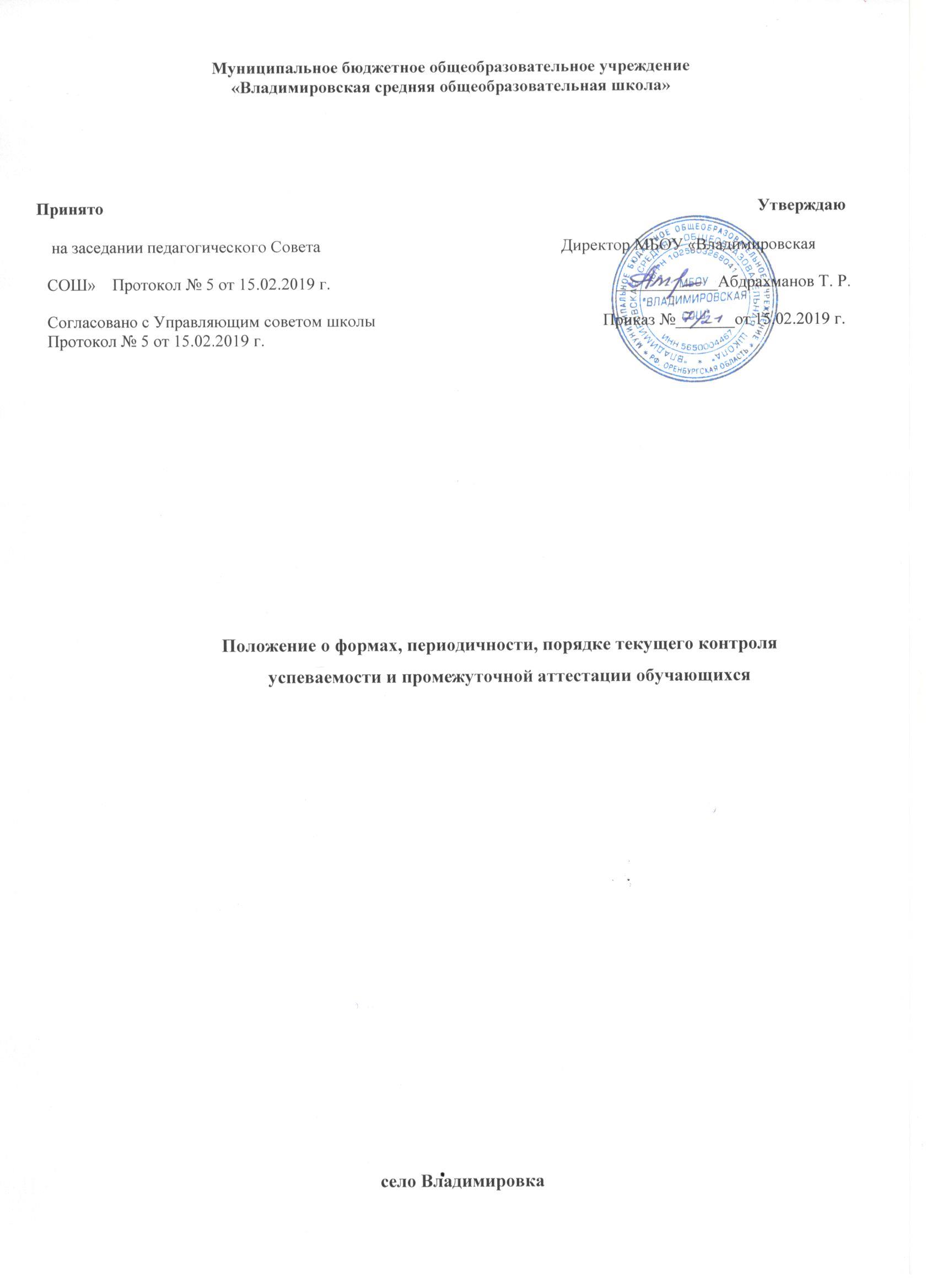 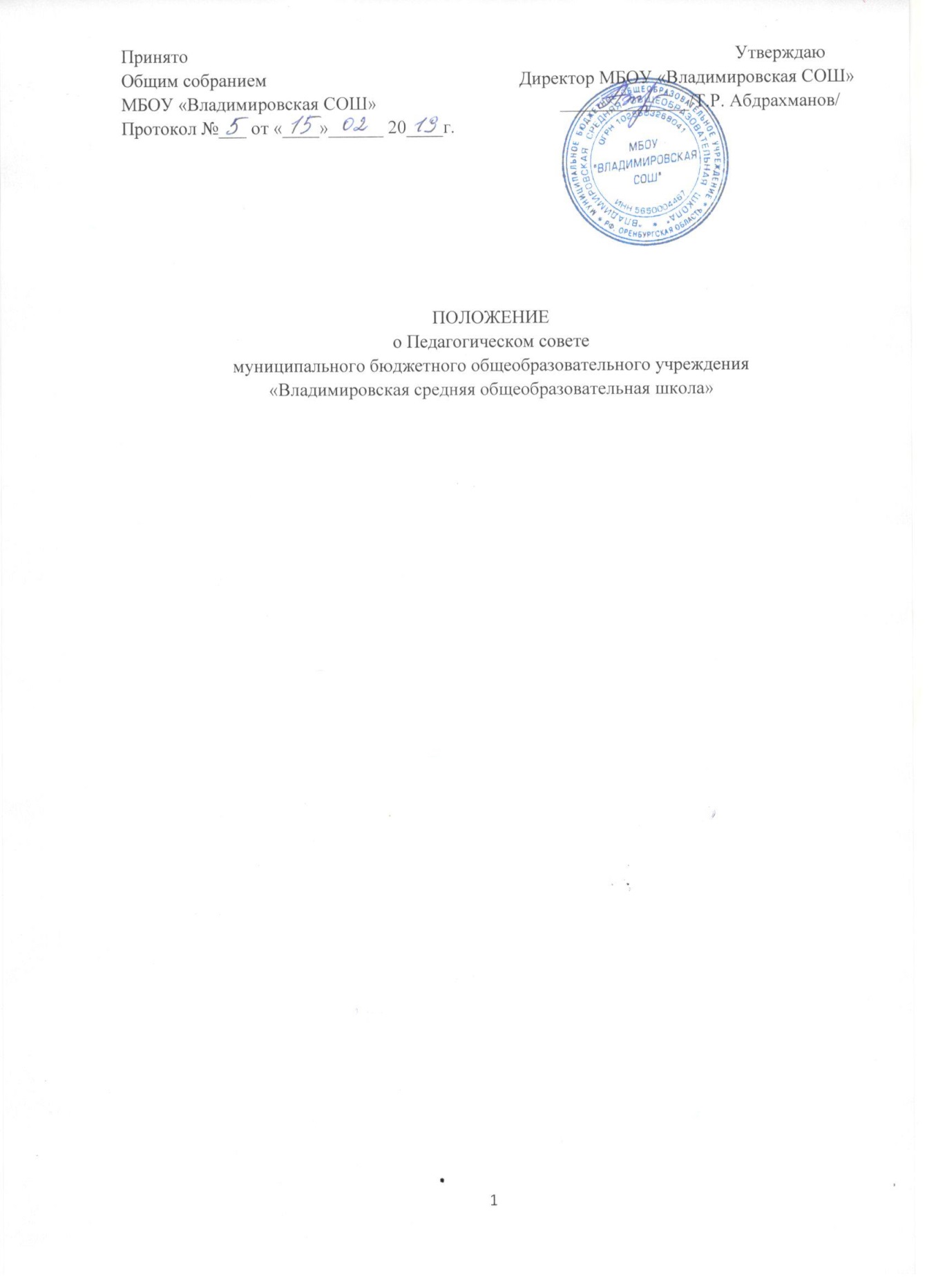 Согласовано  с советом родителейПротокол №  2 от 15.02. 2019 г.                                                                          Приказ № 7/21 от 15.02. 2019 г.Положениео совете родителей (законных представителей)                                 несовершеннолетних обучающихсясело ВладимировкаОбщие положенияНастоящее положение о Совете родителей (законных представителей) несовершеннолетних обучающихся муниципального бюджетного общеобразовательного	учреждения	«Владимировская	средняя общеобразовательная школа» (далее – Положение) разработано в соответствии со ст. 26 Федерального закона №273 – ФЗ«Об образовании в Российской Федерации», Уставом муниципального бюджетного общеобразовательного учреждения «Владимировская средняя общеобразовательная школа(далее – Учреждение)Совет родителей работает в тесном контакте с администрацией школы, Педагогическим советом и другими органами управления и общественными организациями в соответствии с действующим законодательством.Совет родителей действуют в соответствии с Федеральным законом № 273-ФЗ «Об образовании в Российской Федерации», Уставом школы, Положением о Совете родителей.Совет родителей создаётся по инициативе родителей (законных представителей) учащихся с целью учёта их мнения по вопросам управления образовательной организацией и при принятии образовательной организацией локальных нормативных актов, затрагивающих права и законные интересы родителей и обучающихся.Для обсуждения и решения наиболее важных вопросов Совет родителей созывает Родительское собрание школы.Родительское собрание школы проводится с участием директора школы, классных руководителей и других педагогических работников и специалистов школы.Цели и задачи Совета родителейСовет родителей создается как одна из форм самоуправления родительской общественности Учреждения в целях:содействия	совершенствованию	условий	для	осуществления образовательного процесса, охраны жизни и здоровья учащихся;защиты законных прав и интересов учащихся;сотрудничества с органами управления школой;оказания	помощи	образовательному	учреждению	в	проведении оздоровительных и развивающих мероприятий;содействия в укреплении материально - технической базы школы;оказания помощи в улучшении условий работы педагогического и обслуживающего персонала;участия в разработке локальных актов, затрагивающих интересы и права обучающихся;формирование предложений для повышения качества образовательной деятельности;содействия организации внеурочной деятельности учащихся;содействия	в обеспечении единства педагогических требований к учащимся.Функции общего собрания Совета родителей:разрабатывает и принимает Положение о Совете родителей, вносит в него дополнения и изменения;избирает	председателя,	заместителя	председателя,	секретаря	и комитеты Совета;определяет основные направления деятельности Совета родителей;заслушивает и утверждает отчеты председателя Совета родителей и председателей комитетов;решает вопросы о реорганизации и прекращении деятельности Совета;содействует обеспечению оптимальных условий для организации воспитательно-образовательного процесса;организует разъяснительную и консультативную работу среди родителей (законных представителей) учащихся об их правах и обязанностях;оказывает содействие в проведении общешкольных мероприятий;участвует в подготовке школы к новому учебному году;рассматривает обращения по вопросам, отнесенным компетенции Совета родителей;рассматривает и выражает свое мнение (согласование) при принятии локальных актов школы (или изменений к ним) по вопросам, затрагивающим права родителей, их законные интересы, права и законные интересы учащихся, в т.ч. Положение о комиссии по урегулированию споров между участниками образовательных отношений, Положение об установлении требований к одежде обучающихся, Положение о комиссии по применению к обучающимся мер дисциплинарного взыскания, Правила внутреннего распорядка обучающихся и т.д.;взаимодействует с педагогическим коллективом школы по вопросам профилактики	правонарушений,	безнадзорности	среди несовершеннолетних;взаимодействует с другими органами управления школы, по вопросам проведения общешкольных мероприятий и другим вопросам, относящимся к компетенции Совета;координирует деятельность Совета родителей классов.Состав Совета родителей школыПредседатель совета родителей: Его функции:утверждает решения и рекомендации, принятые на общем собрании Совета родителей;представляет Совет родителей как общественную организацию перед органами власти и управления, а также в отношениях с юридическими и физическими лицами;координирует действия председателей Комитетов;ведет заседание общего собрания Совета и заседания председателей Комитетов;собирает председателей Комитетов 1 раз в четверть;несет ответственность за реализацию планов каждого комитета и Совета в целом.Заместитель председателя Совета родителей: Его функции:выполняет обязанности председателя Совета родителей, если по каким- либо причинам отсутствует председатель.Секретарь Совета родителей и комитетов: Его функции:ведет делопроизводство Совета;осуществляет	подготовку	заседаний	общего	собрания	Совета	и заседаний председателей Комитетов;ведет протоколы заседаний Совета (Комитета).Состав Комитета Совета родителейПредседатель комитета Его функции:координирует деятельность членов комитета и привлекаемых к его работе лиц;проводит заседание комитета, по мере необходимости, но не реже четырех раз в год;утверждает решения и рекомендации, принятые Комитетом;несет	ответственность	за	реализацию	плана	работы	Комитета	и решения, принятые членами Комитета.Секретарь комитета: Его функции:осуществляет подготовку заседаний Комитета;ведет протоколы заседаний Комитета.Члены Совета родителей:В состав Совета родителей входят родители, которым делегированы полномочия родительским собранием каждого класса (Совет родителей класса). В работе Совета родителей могут участвовать учителя школы и представители общественности..Порядок формирования СоветаЕжегодно на родительском собрании в сентябре месяце на первом заседании выбирается Совет родителей класса, из которых путем открытого голосования простым большинством голосов выбирается один представитель в общешкольный Совет родителей, что фиксируется в протоколе заседаний Совета родителей класса.Количество членов общешкольного Совета родителей определяется количеством классов-комплектов;Совет родителей создается не позднее 10 октября текущего учебного года.На первом заседании Совета из числа родителей – членов Совета избирается председатель, заместитель председателя и секретарь путем открытого голосования простым большинством голосов. На этом же заседании члены Совета родителей выбирают трех членов в Комиссию по урегулированию споров между участниками образовательных отношений, а в комиссию по применению к обучающимся мер дисциплинарного взыскания избирается председатель Совета родителей согласно положению о Комиссии. Данные члены Комиссии выбираются путем открытого голосования простым большинством голосов. Остальные члены Совета родителей делятся на четыре Комитета по собственному желанию или по представлению председателя Совета. Члены каждого Комитета выбирают председателя и секретаря на этом же заседании путем открытого голосования простым большинством голосов.Совет родителей избирается сроком на один учебный год.По собственному желанию любой член Совета родителей может досрочно выйти из его состава. В таком случае в состав Совета родителей автоматически включается вновь избранный представитель родителей (законных представителей) обучающихся в этом классе.По решению Совета родителей в его состав могут быть приглашены и включены граждане, чья профессиональная и (или) общественная деятельность, знания, возможности и опыт могут позитивным образом содействовать работе Совета родителей.Компетенции Совета родителейСовет родителей имеет следующие компетенции:содействует обеспечению оптимальных условий для организации воспитательно-образовательного процесса школы;организует разъяснительную и консультативную работу среди родителей (законных представителей) учащихся об их правах и обязанностях;оказывает содействие в проведении общешкольных мероприятий;участвует в подготовке школы к новому учебному году;рассматривает обращения по вопросам, отнесенным компетенции Совета родителей;рассматривает и выражает свое мнение (согласование) при принятии локальных актов школы (или изменений к ним) по вопросам, затрагивающим права родителей, их законные интересы, права и законные интересы учащихся, в т.ч. Положение о комиссии по урегулированию споров между участниками образовательных отношений, Положение об установлении требований к одежде обучающихся, Положение о комиссии по применению к обучающимся мер дисциплинарного взыскания, Правила внутреннего распорядка обучающихся и т.д.;взаимодействует с педагогическим коллективом школы по вопросам профилактики правонарушений, безнадзорности среди несовершеннолетних;взаимодействует с другими органами управления школы, по вопросам проведения общешкольных мероприятий и другим вопросам, относящимся к компетенции Совета;координирует деятельность Совета родителей классов.Совет родителей имеет право:в соответствии со своей компетенцией вносить предложения органам управления Педагогическому совету и Совету обучающихся и получать информацию о результатах их рассмотрения;обращаться за разъяснениями в другие компетентные учреждения и организации;заслушивать публичный доклад директора;принимать участие в обсуждении локальных актов школы, затрагивающих интересы учащихся и выражает по ним свое письменное мнение;давать разъяснения и принимать меры по рассматриваемым обращениям;поощрять родителей (законных представителей) учащихся за активную работу в Совете, оказание помощи в проведении общешкольных мероприятий и т.д.организовывать постоянные или временные комиссии под руководством членов Совета для исполнения своих функций;председатель Совета может присутствовать (с последующим информированием Совета) на отдельных заседаниях Педагогического совета, других органов управления по вопросам, относящимся к компетенции Совета.Совет несёт ответственность за:выполнение своего плана работы;выполнение решений Совета;качественное принятие решений в соответствии с действующим законодательством.Порядок работы Совета родителей и КомитетовСовет родителей всем составом собирается на заседания общего собрания не реже одного раза в полугодие (в начале года (октябрь) – для планирования работы на год, выбора председателя Совета родителей, заместителя, секретаря и Комитетов и в мае месяце, для подведения итогов работы, завершения работы Совета текущего года). Повестка заседания утверждается на первом заседании в начале года председателем Совета родителей. Комитеты собираются по мере необходимости, но не реже 1 раза в четверть. Председатели Комитетов во главе с председателем Совета не реже 1 раза в четверть.Любое заседание считается правомочным, если на нем присутствуют ½ численного состава членов данного сообщества родителей.Совет родителей и Комитеты работают по плану, утвержденному на учебный год. Каждый комитет разрабатывает свой план работы согласно общему. В течение года в план могут вноситься изменения и дополнения. Член Совета (Комитета) может потребовать обсуждения любого вопроса, не включенного ранее в план, если его предложение поддержит треть от числа членов Совета (Комитета).Первое заседание Совета созывается административным работником школы курирующим Совет родителей не позднее чем через месяц после его формирования (не позднее 10 октября).Решения Совета родителей (Комитета) принимаются простым большинством голосов. При равенстве голосов, решающим считается голос председателя Совета родителей (Комитета).Заседание ведёт председатель, который организует его работу, осуществляет контроль выполнения решений. В отсутствии председателя эту функцию выполняет заместитель.Секретарь ведёт делопроизводство, осуществляет подготовку заседаний, ведет протоколы заседаний.Приглашенные участвуют в работе Совета (Комитета) с правом совещательного голоса и участия в голосовании не принимают.Решения Совета родителей, принятые в пределах его полномочий и в соответствии с законодательством, являются рекомендательными и доводятся до сведения директора школы, Педагогического совета школы и Совета обучающихся (при необходимости).Администрация школы, Педагогический совет или  Совет обучающихся в течение 5 дней должны рассмотреть поступившие к ним материалы Совета родителей и сообщить о своем мнении (решении) Совету.Если мнение (решение) администрации школы,  Педагогического совета или Совета обучающихся не совпадают с мнением (решением) Совета родителей, то директор должен в течение трех рабочих дней провести консультации с целью достижения взаимоприемлемого решения.Если консультации не привели к взаимному решению, то Совет родителей имеет право обратиться в комиссию по урегулированию споров между участниками образовательных отношений.О своей работе Совет отчитывается перед родителями обучающихся через своих представителей на классных собраниях не реже двух раз в год.Члены Совета родителей, не принимающие участия в его работе, по представлению председателя Совета могут быть отозваны избирателями.Деятельность Совета является открытой для участников образовательных отношений. Школа выделяет информационные ресурсы для обеспечения гласности работы Совета на сайте.ДокументацияСовет родителей должен иметь план работы на один учебный год.Заседания Совета родителей оформляются в протоколе. В протоколах фиксируется:дата проведения заседания;количество присутствующих (отсутствующих) членов Совета;приглашенные (ФИО, должность);повестка дня;ход обсуждения вопросов, выносимых на Совет;предложения,	рекомендации	и	замечания	членов	Совета	и приглашенных лиц;решение СоветаПротоколы	подписываются	председателем	Совета	родителей	и секретарем.Книга протоколов хранится в канцелярии школы.Документация  Совета  родителей  хранится   в  архиве  школы.                                  Срок хранения 3 года.Порядок утверждения Положения, внесение в Положение изменений и дополненийПоложение, изменения и дополнения в него разрабатываются рабочей группой из числа членов Совета родителей и работников школы и предоставляются для рассмотрения на заседание Совета родителей.Положение утверждается приказом директора школы.